Patterns Review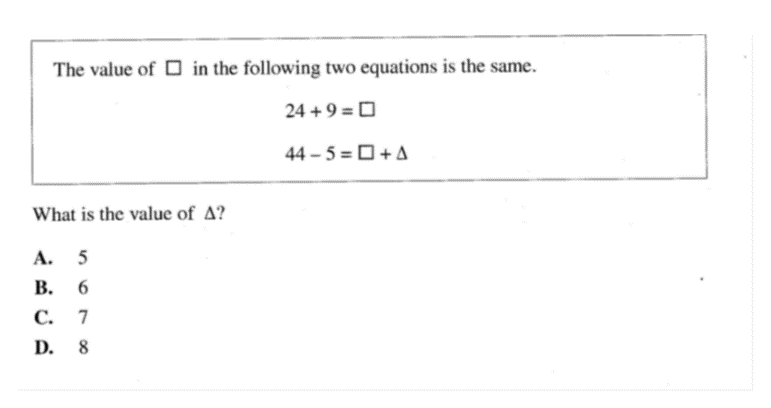 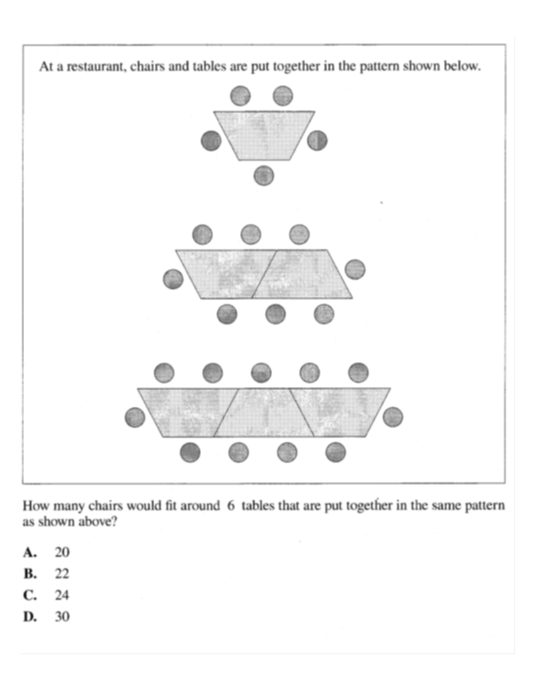 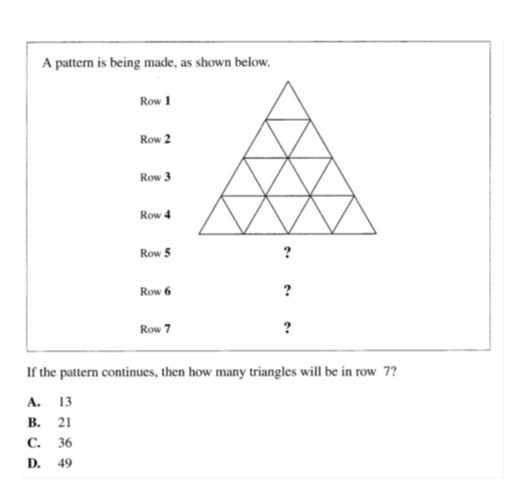 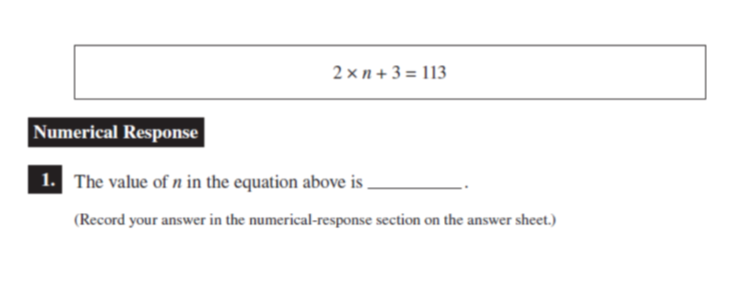 Name: ________________________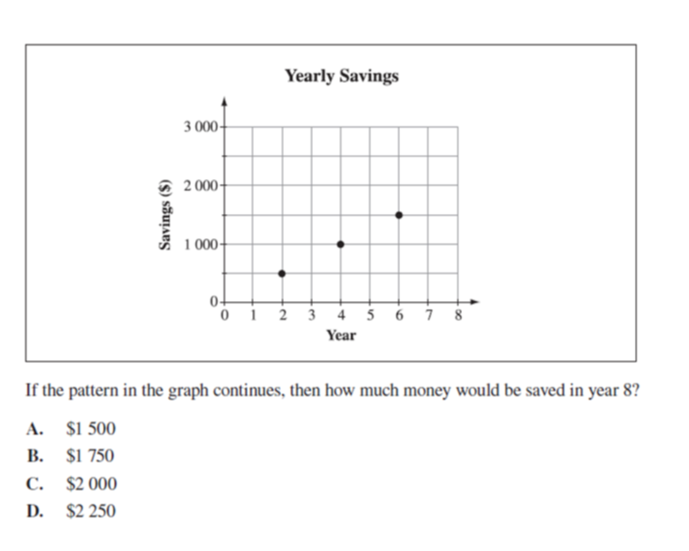 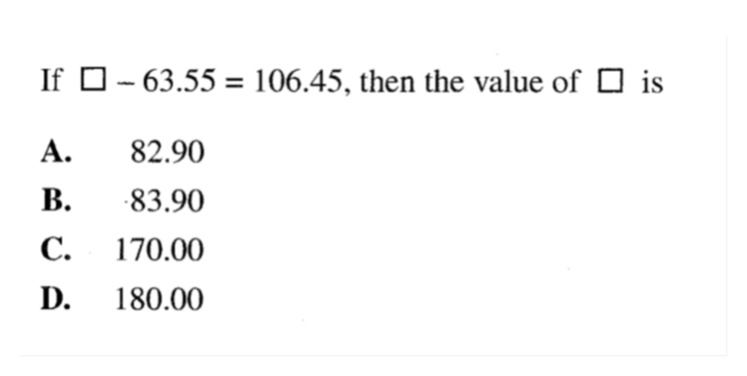 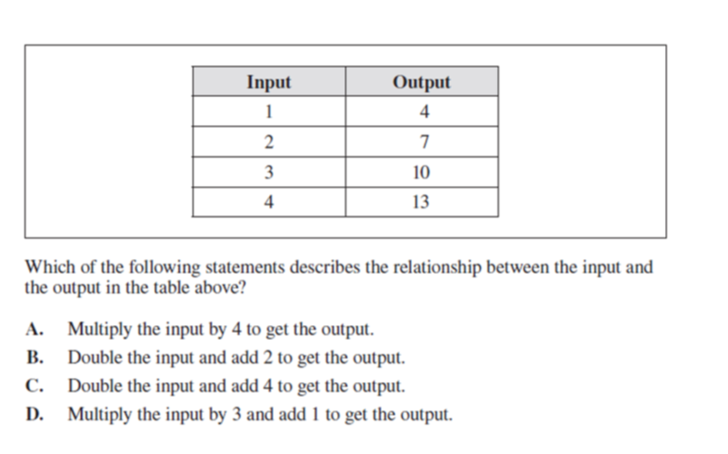 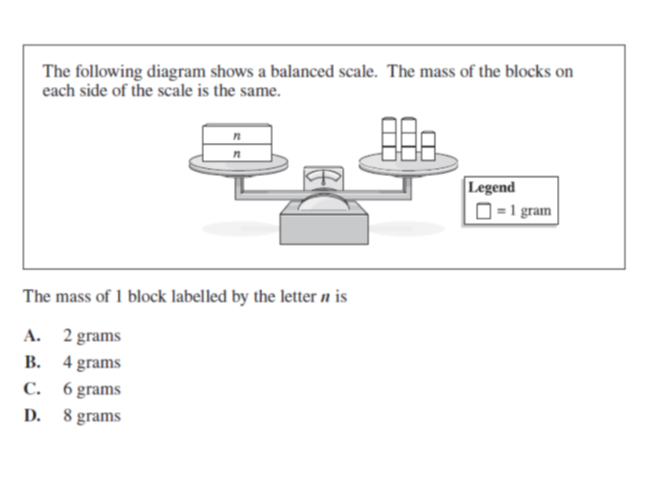 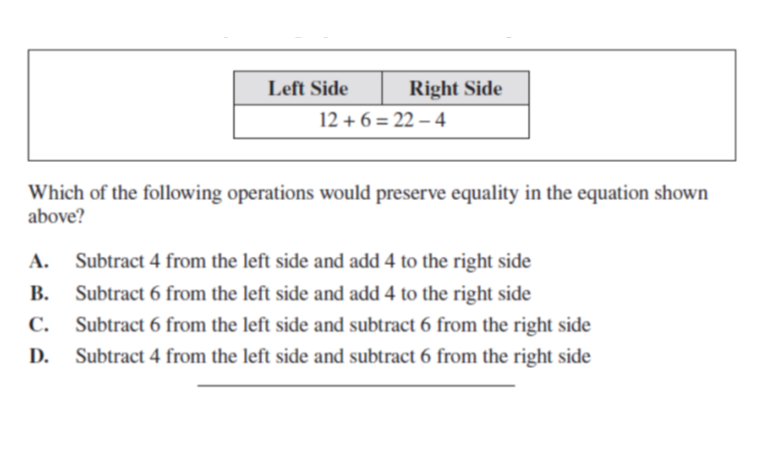 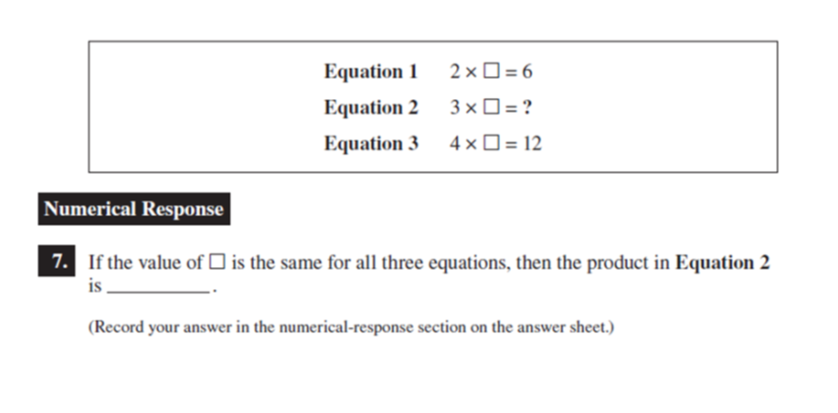 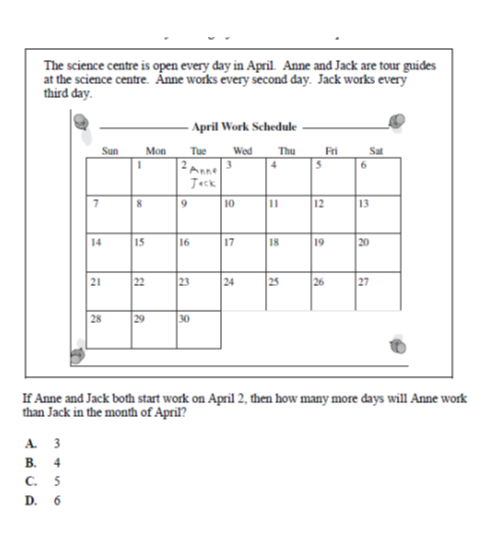 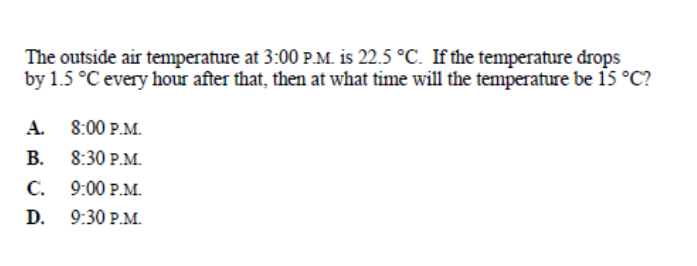 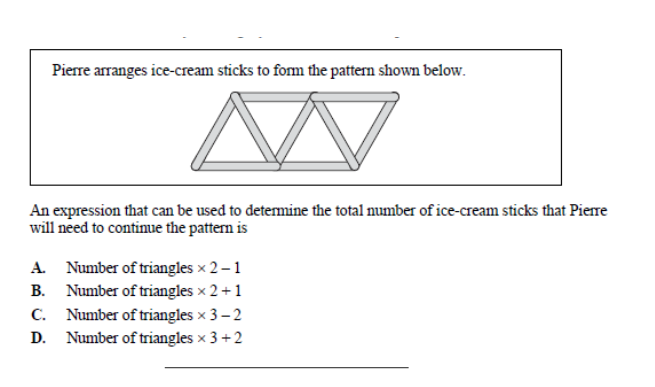 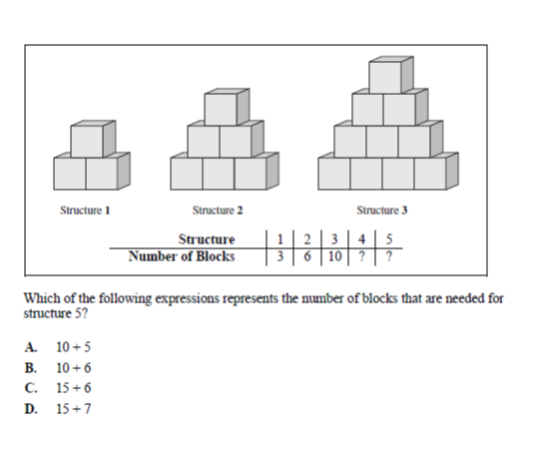 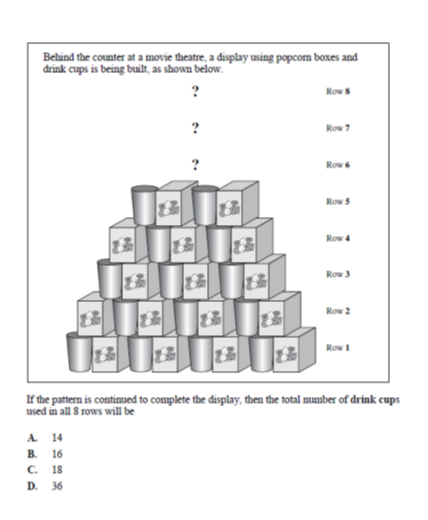 